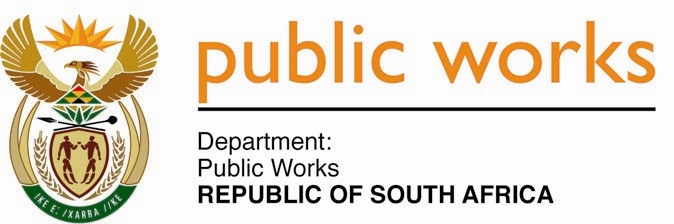 MINISTRYPUBLIC WORKS AND INFRASTRUCTUREREPUBLIC OF SOUTH AFRICA Department of Public Works l Central Government Offices l 256 Madiba Street l Pretoria l Contact: +27 (0)12 406 1627 l Fax: +27 (0)12 323 7573Private Bag X9155 l CAPE TOWN, 8001 l RSA 4th Floor Parliament Building l 120 Plein Street l CAPE TOWN l Tel: +27 21 402 2219 Fax: +27 21 462 4592 www.publicworks.gov.za NATIONAL ASSEMBLYWRITTEN REPLYQUESTION NUMBER:					        	2950 [NW3583E]INTERNAL QUESTION PAPER NO.:				31 of 2022DATE OF PUBLICATION:					        	09 SEPTEMBER 2022DATE OF REPLY:						           30 SEPTEMBER 20222950.	Mr D Joseph (DA) asked the Minister of Public Works and Infrastructure:(1)	What is the total amount paid annually to the security company at the Sarah Baartman Centre of Remembrance in the Hankey district in the Cacadu District Municipality in the Eastern Cape in the (a)	2018-19, (b) 	2020-21 and (c) 	2021-22 financial years;(2)	what is the (a)	name of the security company that has been appointed in the 2022-23 financial year and (b)	total cost of the contract;(3)	whether her department and/or any of the previous contractors own the unprotected building plans in one of the rooms at the Sarah Baartman Centre; if not, what is the position in this regard; if so, what are the relevant details? NW3583E________________________________________________________________________REPLY:The Minister of Public Works and Infrastructure(1)	The Department of Public Works and Infrastructure has informed me as follows: None NoneR 415 805,75(2)	(a)	Capital Ship Trading 605 (PTY) LTD(b)	The contract is a rate-based two (02) year term contract which commenced on 26/04/2021 for the protection of vacant state property within the jurisdiction of the PE Regional Office.  The monthly rate for a single 12-hour shift per guard is R 13 860, 19.  See the table below for security payments from April 2018 to September 2022.(3)	These are site plans issued to the previous contractor that was left behind when the site was vacated.  These plans will be replaced with an updated set of plans when a new contractor is appointed to complete the project. INVOICE DATEAUTHORISED DATEAMOUNT2021/11/152021/11/16     R83 161,15 2021/11/152021/11/16     R83 161,15 2021/11/152021/11/16     R83 161,15 2022/02/182022/02/21    R 83 161,15 2022/02/182022/02/21    R 83 161,15  Payments Made During 2021/2022 Financial Year  Payments Made During 2021/2022 Financial Year    R415 805,75 INVOICE DATEAUTHORISED DATEAMOUNT2022/04/052022/04/05     R83 161,15 2022/04/112022/04/11     R83 161,15 2022/05/102022/05/11     R83 161,15 2022/06/202022/06/27     R83 161,15 2022/07/112022/07/12     R83 161,15 2022/08/022022/08/03     R83 161,15 2022/08/312022/09/01     R83 161,15  Payments Made During 2022/2023 Financial Year  Payments Made During 2022/2023 Financial Year    R582 128,05 